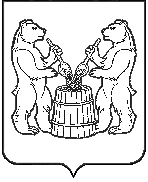 АДМИНИСТРАЦИЯ   УСТЬЯНСКОГО МУНИЦИПАЛЬНОГО ОКРУГА  АРХАНГЕЛЬСКОЙ  ОБЛАСТИПОСТАНОВЛЕНИЕот 13 января 2023 года № 59р.п. ОктябрьскийВ  соответствии  с  федеральными  законами от 21 декабря 1994 № 68-ФЗ «О защите населения и территорий от чрезвычайных ситуаций природного и техногенного характера» и от 12 февраля 1998 № 28-ФЗ «О гражданской обороне», а также в целях осуществления мер, направленных на устойчивое  функционирование объектов экономики  при военных конфликтах или вследствие этих конфликтов, а также при чрезвычайных ситуациях природного и техногенного характера», администрация Устьянского муниципального округа Архангельской областиПОСТАНОВЛЯЕТ: 1. Утвердить прилагаемое Положение о создании комиссии по повышению устойчивого функционирования организаций  на территории Устьянского муниципального округа.2. Настоящее постановление опубликовать в муниципальном вестнике «Устьяны» и разместить на официальном Интернет-сайте администрации муниципального округа.3. Контроль за исполнением настоящего постановления оставляю за собой.Временно исполняющий обязанностиглавы Устьянского муниципального округа     	                           О.В. МемноноваПриложение к постановлению администрации Устьянского муниципального округа № 59 от 13 января 2023 года ПОЛОЖЕНИЕо межведомственной комиссии по повышению устойчивости функционирования организаций Устьянского муниципального округа1. Межведомственная комиссия по повышению устойчивости функционирования организаций в Устьянском муниципальном округе (далее – комиссия по ПУФ) создается при главе Устьянского муниципального округа в целях решения задачи, связанной с обеспечением устойчивости функционирования объектов экономики, необходимых для выживания населения округа при военных конфликтах или вследствие этих конфликтов, а также при чрезвычайных ситуациях природного и техногенного характера.2. Состав комиссии по ПУФ формируется из должностных лиц руководящего   состава администрации Устьянского муниципального округа (далее – администрация округа), учреждений, предприятий и организаций, расположенных на территории округа, и утверждается распоряжением администрации Устьянского муниципального округа.3. Комиссия по ПУФ в своей деятельности руководствуется Конституцией Российской Федерации, федеральными законами, указами и распоряжениями Президента Российской Федерации, постановлениями и распоряжениями Правительства Российской Федерации, нормативными правовыми актами федеральных органов исполнительной власти, изданными в пределах их компетенции, Уставом Устьянского муниципального округа, законами Архангельской области, нормативными правовыми актами Губернатора и Правительства Архангельской области и настоящим Положением.4. К основным полномочиям комиссии относятся:4.1. координация планирования и выполнение основных мероприятий по гражданской обороне, осуществляемых органами местного самоуправления Устьянского муниципального округа в целях решения задачи, связанной с обеспечением устойчивости функционирования объектов экономики, необходимых для выживания населения при военных конфликтах или вследствие этих конфликтов, а также при чрезвычайных ситуациях природного и техногенного характера, в том числе:а) по рациональному размещению объектов экономики и инфраструктуры, а также средств производства в соответствии с требованиями строительных норм и правил осуществления инженерно-технических мероприятий гражданской обороны;б) по разработке и проведению мероприятий, направленных на повышение надежности функционирования систем и источников газо-, энерго- и водоснабжения;в) по разработке и реализации в мирное и военное время инженерно- технических мероприятий гражданской обороны;г) по планированию, подготовке и проведению аварийно-спасательных и других неотложных работ на объектах экономики, продолжающих работу в военное время;д) по заблаговременному созданию запасов материально-технических, продовольственных, медицинских и иных средств, необходимых для сохранения и (или) восстановления производственного процесса;е) по созданию страхового фонда документации;	ж) по повышению эффективности защиты производственных фондов при воздействии на них современных средств поражения;4.2. координация деятельности комиссий (групп) по повышению устойчивости функционирования организаций в  Устьянском муниципальном округе  независимо от форм собственности и ведомственной принадлежности, оказание им организационной и методической помощи по вопросам обеспечения устойчивости функционирования объектов экономики, необходимых для выживания населения округа при военных конфликтах или вследствие этих конфликтов, а также при чрезвычайных ситуациях природного и техногенного характера;4.3. разработка конструктивных предложений, рекомендаций главе Устьянского муниципального округа по вопросам обеспечения устойчивости функционирования объектов экономики, необходимых для выживания населения округа  при военных конфликтах или вследствие этих конфликтов, а также при чрезвычайных ситуациях природного и техногенного характера;4.4. участие в работе по комплексной оценке состояния устойчивости функционирования объектов экономики производственной и непроизводственной сфер экономики Устьянского муниципального округа для обеспечения выпуска заданных объемов и номенклатуры продукции в условиях возможных потерь и разрушений при военных конфликтах или вследствие этих конфликтов, а также при чрезвычайных ситуациях природного и техногенного характера.5. Заседания комиссии по ПУФ проводятся не реже одного раза в год.6. Организационно - техническое и информационно - аналитическое обеспечение деятельности комиссии осуществляется отделом ГО и ЧС Устьянского муниципального округа.______________________Об утверждении Положения о создании комиссии по повышению устойчивого функционирования организаций Устьянского муниципального округа Архангельской области 